Lathund för tillsyn av bilåtervinnare i kommunen med avseende på producentansvaret Denna lathund är framtagen av branschen för att hjälpa den person på kommunkontoret som är ansvarig för tillsyn av bilåtervinnare. Detta dokument omfattar endast delar som ingår i bilproducentansvaret.Producentansvaret Producentansvaret för uttjänta bilar i enlighet med EU:s direktiv (2000/53/EG) är implementerat i svensk lagstiftning genom att: tillverkare och importörer av lätta fordon (personbilar, lastbilar och bussar med totalvikt ej över 3,5 ton) har ansvar enligt Förordningen om producentansvar för bilar (SFS 2007:185) samt bilåtervinnare har ansvar enligt Bilskrotningsförordningen (SFS 2007:186). Bilåtervinnarens ansvar för rapportering Enligt bilskrotningsförordningen SFS 2007:186 ska en auktoriserad bilåtervinnare senast den 28 februari varje år till producenterna lämna de uppgifter som producenterna behöver för att fullgöra redovisningsskyldigheten enligt 13 § 2 förordningen (2007:185) om producentansvar för bilar. Bilåtervinnarna lämnar sina uppgifter i inrapporteringssystemet på http://materialredovisning.se. Bilåtervinnaren ska också sända en kopia av uppgifterna till den eller de kommuner där bilskrotningsverksamheten bedrivs. Kommunen är tillsynsenhet.Vissa mottagare sköter delar av rapporteringen in i systemet för bilåtervinnare inom BilRetur. Det är dock bilåtervinnarens ansvar att ha koll på att rapporterna finns i systemet.Hur ser det ut i landetIdag rapporterar endast cirka hälften av landets bilåtervinnare dessa uppgifter. Många av landets auktoriserade bilåtervinnare är ”fristående”, d.v.s. är inte medlem i varken BilRetur eller SBR. Dessa bilåtervinnare har mycket låg rapporteringsgrad. Inrapporteringen skulle sannolikt bli mycket bättre om kommunerna efterfrågar dessa rapporter!Hur går rapportering av återvinning till Alla bilåtervinnare som är auktoriserade av Länsstyrelsen har en profil i systemet. Det är dock inte alla som har aktiverat sin profil. Bilåtervinnaren lämnar löpande under året sitt material till materialmottagare. Parallellt med att material skickas till mottagare sker rapporteringen i materialredovisningssystemet på www.materialredovisning.se, per materialkategori. För varje rapport i systemet anger bilåtervinnaren en godkänd mottagare.Mottagarna godkänns per materialkategori. En transportör är ej en mottagare. Återvinnare kan söka på vilka mottagare som finns godkända per materialkategori.Rapporteringsåret 1 mars – sista april summeras av Mobility Sweden som sammanställer en rapport till Naturvårdsverket som kompletterar materialet innan det sänds till EU kommissionen.Materialredovisningssystemet är förberett för att återvinnaren med enkelhet ska kunna vidarebefordra inrapporterade uppgifter till berörd kommun via mail. Vi föreslår att kommunen aktivt frågar efter dessa materialrapporter. Denna rapport kan utgöra en del i kommunens tillsyn. Om återvinnaren ej rapporterarFrån och med 2014 kan bilåtervinnarna åläggas en bot om 5 000 kr från kommunen om de ej sköter sin rapportering, dvs rapporterar in i på www.materialredovisning.se samt skickar sin rapporterar till kommunen. De bilåtervinnare som inte avregistrerat någon bil under året förlorar sin auktorisation hos länsstyrelsen.Kommuner få inloggningsuppgifter i systemet Kommuner har möjlighet att logga in och se bilåtervinnare i sin kommun samt deras rapporter. Under en period är det gratis för kommuner att gå in i systemet, diskussioner pågår huruvida det skall vara en administrativ avgift så småningom. Den administrativa avgiften skulle motsvara det som betalas till Transportstyrelsen för att få den info som Transportstyrelsen tidigare sänt. I detta system finns också möjligheten att se bilåtervinnarnas rapporter. När/om avgiften är aktuell kommer samtliga kommuner att få ett mail om detta. Kommunen kan själv hantera sin användarprofil, dvs editera kontaktinformation, byta lösenord och lägga till/ta bort mailadresser. Bilåtervinnaren har fortfarande ansvaret att informera sin kommun.Innehåll i rapportenMobility Sweden föreslår att rapporten från bilåtervinnaren till kommunen innehåller:Mängder och/eller kommentarer för respektive materialkategori som nämns nedan.Mängderna bör balanseras mot antalet fordon som skrotats. Alla materialkategorier rapporteras inte årligen, det kan exempelvis handla om små mängder som i kategorin ”batterier övriga”. Denna kategori avser småbatterier i styrenheter, klockor och liknande. Vissa kategorier, tex 8 spolarvätska kanske också rapporteras sällan då det är mycket små mängder då ex spolarvätskan kan återanvänds. Återanvänt material rapporteras ej, ex på material som ofta återanvänds är bränsle och spolarvätska. Be återvinnaren om kommentarer för respektive kategori enligt nedanstående tabell.Mängder/volymer är ett snitt i höger kolumn, kvantiteten av oljor/glykol etc som varje fordon har när den kommer in för återvinning varierar. Dessa kvantiteter är inte lika för alla fordonMer detaljer om processenAlla bilåtervinnare som är auktoriserade av Länsstyrelsen har en profil i systemet. Det är dock inte alla som har aktiverat sin profil. För varje rapport i systemet anger bilåtervinnaren en godkänd mottagare. En transportör är ej en mottagare. Mottagare syns i systemet för de kategorier mottagaren är godkänd. Mottagaren måste visa att de har resurser att hantera/ta hand om materialet för respektive materialkategori innan de blir godkända. Mer info finnas i lathunden Riktlinjer för att godkänna materialmottagare, finns hos anna.henstedt@bmobilitysweden.se. Det kan ta en stund att godkänna en mottagare. Detta innebär att återvinnaren bör vara ute i god tid för att säkerställa att önskade mottagare finns i systemet för de materialkategorier som önskas.Med 95 % återvinningskrav från EU behöver vi ha än bättre kontroll på vart materialen hamnar, därav krävs ett omtag om vilka aktörer som finns i systemet.En arbetsgrupp från branschen (SBR, Mobility Sweden, bilåtervinnare, mottagare) sätter kriterier för respektive materialkategori. Dessa riktlinjer följs för att godkänna mottagare och släpper in dessa i systemet. Detta för att Sverige ska kunna lämna sin rapport till EU.Om mottagare i systemetOm en mottagare ej vill bistå med underlag till rapporteringssystemet för bilåtervinnare i Sverige, så kommer denne ej att finnas med på materialredovisning.se. Mottagare behöver ange hur respektive materialkategori hanteras och hur andelarna blir i procent för materialåtervinning, energiåtervinning samt deponi. Mobility Sweden behöver dessa siffror på resultatet från mottagarens process för att beräkningen till Naturvårdsverket och EU kommissionen skall bli korrekt. Att finnas som godkänd mottagare i systemet innebär att bilåtervinnare ser att mottagaren är godkänd för att hantera material. Om en mottagare ej vill bistå med uppgifter i systemet, eller uppvisa eventuella intyg/tillstånd/certifikat, så rekommenderar branschen bilåtervinnaren att använda en annan mottagare.Vid frågor maila gärna till Anna Henstedt på Mobility Sweden, anna.henstedt@mobilitysweden.se .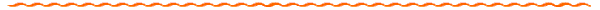  MaterialkategoriBeskrivande text med exempelOmräknings-faktor per bil1Batteri, blyI denna kategori rapporteras blybatterier. 1 batteri väger ca 16 kg.Enhet kg. Exempel: Startbatteri på bilen.16 kg2Batteri, litiumI denna kategori rapporteras litiumbatterier.1 litiumbatteri väger ca 30 - 100 kg. Det varierar mycket beroende på modell.Enhet kilo.Exempel: Batterier i hybridfordon, eldrivna fordon, …0-100 kg (förekommer i begränsad omfattning)3Batteri, NiCd, NiMHI denna kategori rapporteras batterier, nickel-kadmium, nickel-molybden, …1 batteri väger ca 20 - 100 kg. Det varierar mycket beroende på modell.Enhet kilo.Exempel: Batterier i hybridfordon, eldrivna fordon, …0-100 kg(förekommer i begränsad omfattning)4Batteri, övrigaI denna kategori rapporteras övriga batterier som ej platsar under kategori 1, 2, 3.Denna kategori töms inte alltid så ofta då det ofta handlar om små batterier.Enhet kilo.Exempel: Små batterier i back up system, klockor, ...0-2 kg5OljaI denna kategori rapporteras oljor som skall tömmas ur bilen innan press. Om olja och bromsvätska töms i samma behållare rapporteras allt här, annars rapporteras bromsvätska i kategori 6.Olja transporteras i fat (ofta cipax) om ca 1000 liter. Vissa har en hel oljetank.Oljeblandat vatten skall ej rapporteras här. Omräkningsfaktor: 1 liter bromsvätska = 0,95 kg. 1 liter olja = 0,97 kgEnhet liter.Exempel: MotoroljaHydrauloljaVäxellådsolja2 kg6BromsvätskaI denna kategori rapporteras bromsvätska. Bromsvätska skall alltid tömmas ur bilen innan press. Bromsvätska transporteras ofta i fat om minst 20 liter.Vissa bilåtervinnare tömmer bromsvätska och olja i samma behållare.Omräkningsfaktor: 1 liter bromsvätska = 0,95 kg.Enhet kilo.Exempel: Bromsvätska1 kg7Kylarvätska (glykol)I denna kategori rapporteras kylarvätska (glykol, etylenglykol och propylenglykol). Kylarvätska skall alltid tömmas ur bilen innan press.Kylarvätska transporteras ofta i fat om minst 200 liter (ofta cipax).Omräkningsfaktor: 1 liter = 1 kiloEnhet kilo.Exempel: Vätska ut bilens kylare.1 kg8SpolarvätskaI denna kategori rapporteras spolarvätska. Många bilåtervinnare återanvänder spolarvätskan direkt, dvs materialet rapporteras då ej in i detta system. Spolarvätska transporteras ofta i fat om minst 200 liter.Omräkningsfaktor: 1 liter = 1 kilo. Enhet liter.Exempel: Spolarvätska.0,5 kg9OljefilterI denna kategori rapporteras oljefilter av alla slag. Vikten av oljefilter varierar mycket då ett antal modeller har flera filter per fordon. I snitt kan man beräkna en filtermängd av ca 1,5 kg filter/fordon.Enhet kilo.Exempel: HydrauloljefilterMotoroljefilter 1,5 kg10Köldmedia (AC)I denna kategori rapporteras köldmedia som finns i bilars klimatanläggning (AC, air condition-system). Köldmediet brukar bestå av stora delar ammoniak eller freon. Tidigare användes köldmediet R12 och sedan skiftades mediet över till R134a (from ca 2007 hade alla R134a). Alla personbilar som typgodkänts under 2011 eller senare måste vara utrustade med ett nytt köldmedium som heter R1234yf. En modern bil har ca 0,5 kg köldmedia. Äldre bilar har ca 0,9 kg köldmedia.En tub AC-gas levereras om ca 10 kg.Enligt lag skall de som säljer AC-gas också ta emot (dvs vara mottagare) av AC gas utan avgift.Enda destruktören i Sverige är idag Sakab (2016).Enhet kilo.Exempel: 0,5 kg11BlyI denna kategori rapporteras bly.Bly transporteras ofta i om minst 1000 kg per leverans.Enhet kilo.Exempel: Balansvikter på fälgar0-0,5 kg12Komponenter, kvicksilverI denna kategori rapporteras komponenter som innehåller kvicksilver.Leveranserna sker inte alltid så ofta. Det är få komponenter i moderna bilar som innehåller kvicksilver. Detaljerad lista finns på Mobility Swedens hemsida                 ( https://mobilitysweden.se/mobilitet/miljo-sakerhet/atervinning/For_dig_som_ar_bilskrotare ).Enhet kilo. Exempel: KvicksilverbrytareXenonlampaGasurladdningslampor, huvudstrålkastare0-0,1 kg13Komponenter, PCB/PCTI denna kategori rapporteras komponenter av PCB och PCT. Gäller endast äldre fordon, sedan modellår 1986 finns inget PCB/PCT i komponenter. Komplett lista finns på Mobility Swedens hemsida ( https://mobilitysweden.se/mobilitet/miljo-sakerhet/atervinning/For_dig_som_ar_bilskrotare ).Enhet kilo.Exempel: KondensatorerLysrör0-0,1 kg14GastankarI denna kategori rapporteras gastankar.1 gastank väger ofta 10 - 30 kg/st.Tankarna skall vara tömda vid leverans till mottagare.Enhet kilo.Exempel: Bränsleförvaring för gasdrivna bilar.0-100 kg(förekommer i låg omfattning)15Potentiellt explosiva komponenterI denna kategori rapporteras potentiellt explosiva komponenter, dvs airbags. En modern bil innehåller upp till 30 airbags, i snitt 8 airbags. Det är alltid jämnt antal airbags i en bil. Samtliga airbags måste alltid neutraliseras (skjutas av) i fordonet innan fordonet/chassit/karossen skickas till fragmentering. För att transportera odetonerade airbags finns särskilda regler.Ett detoneringsverktyg skall finnas hos bilåtervinnaren. 2-24 avskjutningar per bil. Projektet Re-source arbetar med frågan, lathunden uppdateras när projektet är klart.Vissa bilar har en explosiv komponent på batteriet.Enhet styck. Exempel: AirbagsBeräkningsexempel: Bilen innehåller 6 airbags. Bilåtervinnaren anger 6 st, vilket systemet räknar om till 4,2 kg (0,7 kg/st).0 kgHär skall i framtiden antal avskjutningar kontrolleras.16GlasI denna kategori rapporteras glas: vindruta, sidorutor, etc. Leveranserna sker ofta om minst 1000 kg/leverans.Enhet kilo.Exempel: Allt glas på fordonet.8-15 kg17Komponenter, kopparI denna kategori rapporteras komponenter som innehåller koppar. Koppar separeras med fördel vid demontering.Enhet kilo.Exempel: Generatorer.0-10 kg18Komponenter, aluminiumI denna kategori rapporteras rena aluminiumkomponenter. Aluminium separeras med fördel vid demontering.Enhet kilo.Exempel: Aluminiumfälgar utan däck.0-30 kg19Komponenter, magnesiumI denna kategori rapporteras komponenter som innehåller magnesium. Magnesium separeras med fördel vid demontering.Enhet kilo.Exempel: 0-10 kg20KablageI denna kategori rapporteras kablage.Enhet kilo.Exempel: Kablar.0-10 kg21Järn/stålI denna kategori rapporteras rent järn/stål.Enhet kilo.Exempel: Stålfälgar.Rensade detaljer som dörrar av plåt/stål.0-50 kg22Komponenter, övrig metallI denna kategori rapporteras komponenter av metaller som ej nämns i övriga kategorier.Enhet kilo.Exempel: Mässingskylare. Kylaren skall vara tömd på vätska vid vägning. 0-5 kg23Däck med plåtfälgI denna kategori rapporteras däck med plåtfälg.Ett däck med plåtfälg väger ca 19 kg för en personbil. En plåtfälg väger ca 7 kg/st.Enhet styck.0-80 kg24Däck med aluminiumfälgI denna kategori rapporteras däck med aluminiumfälg.Ett däck med aluminiumfälg väger ca 19 kg för en personbil.  En aluminiumfälg väger ca 7,5 kg/st.Enhet styck.0-80 kg25Däck, övrigaI denna kategori rapporteras däck utan fälg.Ett däck utan fälg väger ca 7 kg för en personbil.Enhet kilo.0-30 kg26KatalysatorI denna kategori rapporteras katalysatorer.En personbil innehåller oftast 2 katalysatorer.En katalysator väger oftast 2-6 kg/st.1 st snitt = 1,1 kg (2016)1 st snitt = 1,9 kg (2018)Enhet (kilo eller) styck?2-6 kg27Motor/växellådaI denna kategori rapporteras motorer och växellådor om dessa demonteras.Motorn/växellåda skall miljösaneras, dvs flytande vätskor skall avlägsnas.Enhet kilo.Exempel: Reservdelsmotorer som går till skrot.0-400 kg28PlastI denna kategori rapporteras plast.Enhet kilo.Exempel: Inredningsdetaljer.0-50 kg29Chassivikt från fragmenteringI denna kategori rapporteras chassier/karosser som levereras till fragmentering. Endast fordon med en totalvikt av max 3500 kg rapporteras här i detta system. Kategorin hänger ihop med kategori 30.Gränsvärden för rimlighetsbedömning av systemet: 1 chassi/kaross = 700-2800 kg. En snittvikt ligger på cirka 1000 kg.Enhet kilo.Exempel: Pressade chassier/karosser efter miljösanering.Snitt 1153 kg30Antal chassi till fragmenteringI denna kategori rapporteras hur många chassier/karosser som lämnats till fragmentering.  Kategorin hänger ihop med kategori 29.Enhet antal.Exempel: Antal chassier/karosser (skall vara miljösanerade).NA31KolfiberI denna kategori rapporteras kolfiber för de fordon som har delar av kolfiber.Gränsvärden för rimlighetsbedömning av systemet: Enhet kilo.Exempel: Extremt ovanligt32Separerad elektronikI denna kategori rapporteras Waste Electrical and Electronics Equipment. Gränsvärden för rimlighetsbedömning av systemet: Enhet kilo.Exempel: Styrenheter, elektronik, mm.0-10 kg